ПРОЕКТРуководствуясь Федеральным законом от 06.10.2003 № 131-ФЗ "Об общих принципах организации местного самоуправления в Российской Федерации", Федеральным законом от 31 июля 2020 года № 248-ФЗ "О государственном контроле (надзоре) и муниципальном контроле в Российской Федерации", Постановлением Правительства Российской Федерации от 27.10.2021 № 1844 "Об утверждении требований к разработке, содержанию, общественному обсуждению проектов форм проверочных листов, утверждению, применению, актуализации форм проверочных листов, а также случаев обязательного применения проверочных листов" администрация Моргаушского муниципального округа Чувашской Республики постановляет:Утвердить форму проверочного листа (списков контрольных вопросов) при осуществлении муниципального контроля в области охраны и использования особо охраняемых природных территорий на территории Моргаушского муниципального округа Чувашской Республики согласно приложению к настоящему Постановлению.Настоящее Постановление вступает в силу после его официального опубликования.Т.В. Павлова8(83541)62438Приложениек постановлению администрацииМоргаушского муниципального округаЧувашской Республикиот _______________ № ______QR-кодпредусмотренный постановлениемПравительства Российской Федерацииот 16 апреля 2021 г. № 604"Об утверждении Правил формированияи ведения единого реестра контрольных(надзорных) мероприятий и о внесенииизменения в постановлениеПравительства Российской Федерацииот 28 апреля 2015 г. № 415".Проверочный лист(список контрольных вопросов) при осуществлениимуниципального контроля в области охраны и использованияособо охраняемых природных территорий на территорииМоргаушского муниципального округа Чувашской Республики1. Наименование   органа   муниципального   контроля: администрация Моргаушского муниципального округа Чувашской Республики.2. Проверочный лист утвержден постановлением администрации Моргаушского муниципального округа Чувашской Республики от  _________________ № _____________.3. Реквизиты решения контрольного (надзорного) органа о проведении контрольного (надзорного) мероприятия, подписанного уполномоченным должностным лицом контрольного (надзорного) органа ____________ N ________.4. Учетный номер проверки и дата присвоения учетного номера проверки в едином реестре видов проверок: ___________________________________________.5. Место (места) проведения проверки с заполнением проверочного листа:__________________________________________________________________________.6. Объект государственного контроля (надзора), муниципального контроля, в отношении   которого проводится контрольное (надзорное) мероприятие ____________________________________________________________________________________________________.7.  Соотнесенные со списком контрольных вопросов реквизиты нормативных правовых актов с указанием структурных единиц этих актов.8. Фамилия, имя и отчество (при наличии) гражданина или индивидуального предпринимателя, его идентификационный номер налогоплательщика и (или) основной     государственный регистрационный номер индивидуального предпринимателя, адрес   регистрации гражданина или индивидуального предпринимателя, наименование юридического лица, его идентификационный номер  налогоплательщика  и  (или) основной государственный регистрационный номер,   адрес   юридического   лица   (его   филиалов,   представительств,  обособленных структурных подразделений)__________________________________________________________________________.9.   Должность, фамилия и инициалы должностного лица контрольного (надзорного) органа, в должностные обязанности которого в соответствии с положением о виде контроля, должностным регламентом или должностной инструкцией входит осуществление полномочий по виду контроля, в том числе проведение контрольных (надзорных) мероприятий, проводящего контрольное (надзорное) мероприятие и заполняющего проверочный лист (далее - инспектор)__________________________________________________________________________.    10.  Список контрольных вопросов, отражающих содержание обязательных требований, ответы на которые однозначно свидетельствуют о соблюдении или несоблюдении контролируемым лицом обязательных требований, составляющих предмет проверки:Пояснения и дополнения по вопросам, содержащимся в перечне_________________________________________________________________________________________________________________________________________________________________________________________________________________________________Подписи лица (лиц), проводящего (проводящих) проверку:Должность ____________________________________/Ф.И.О.Должность ____________________________________/Ф.И.О.С проверочным листом ознакомлен(а):___________________________________________________________________________ (фамилия, имя, отчество (в случае, если имеется),  должность руководителя, иного должностного лица или уполномоченногопредставителя юридического лица, индивидуального предпринимателя, его уполномоченного представителя)"__" ____________________ 20__ г. _________________________________________(подпись)Отметка об отказе ознакомления с проверочным листом:___________________________________________________________________________(фамилия, имя, отчество (в случае, если имеется), уполномоченного должностного лица (лиц), проводящего проверку)"__" ____________________ 20__ г. _________________________________________                                                  (подпись)Копию проверочного листа получил(а):___________________________________________________________________________ (фамилия, имя, отчество (в случае, если имеется), должность руководителя, иного должностного лица или уполномоченного     представителя юридического лица, индивидуального предпринимателя, его уполномоченного представителя)"__" ____________________ 20__ г. _________________________________________                                                  (подпись)Отметка об отказе получения проверочного листа:___________________________________________________________________________(фамилия, имя, отчество (в случае, если имеется), уполномоченного должностного лица (лиц), проводящего проверку)"__" ____________________ 20__ г. _________________________________________                                                  (подпись)Чǎваш РеспубликиМуркашмуниципаллǎ округĕнадминистрацийĕЙЫШĂНУ________2023 ç. № _____Муркаш сали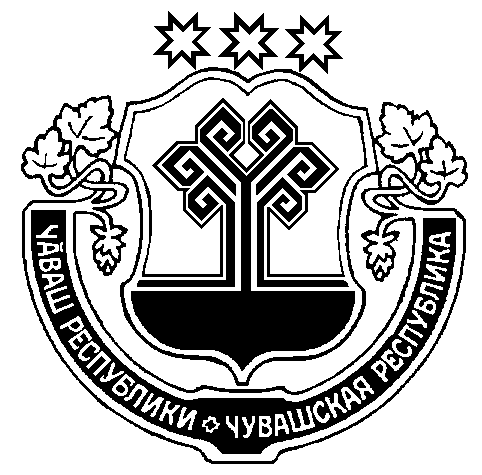 Чувашская РеспубликаАдминистрацияМоргаушского муниципального округаПОСТАНОВЛЕНИЕ_________2023 г. № ____с. МоргаушиОб утверждении формы проверочного листа (список контрольных вопросов), используемого при осуществлении муниципального контроля в области охраны и использования особо охраняемых природных территорийГлава Моргаушского муниципального округаЧувашской РеспубликиА.Н. МатросовNп/пПеречень вопросовРеквизиты правового акта, содержащего обязательные требованияВарианты ответаВарианты ответаВарианты ответаПримечаниеNп/пПеречень вопросовРеквизиты правового акта, содержащего обязательные требованияданетнеприменимоПримечание1.Соблюдается ли лицом на территориях, на которых находятся памятники природы, и в границах их охранных зон запрет на осуществление всякой деятельности, влекущей за собой нарушение сохранности памятников природы?пункт 1 статьи 27 Федерального закона от 14.03.1995 N 33-ФЗ "Об особо охраняемых природных территориях"2.Исполняются ли собственниками, владельцами и пользователями земельных участков, на которых находятся памятники природы, обязательства по обеспечению режима особой охраны памятников природы?пункт 2 статьи 27 Федерального закона от 14.03.1995 N 33-ФЗ "Об особо охраняемых природных территориях"3.Соблюдается ли лицом на особо охраняемых природных территориях (далее - ООПТ) либо в их охранных зонах режим осуществления хозяйственной и иной деятельности в лесопарковом зеленом поясе?пункты 1, 3 статьи 62.4 Федерального закона от 10.01.2002 N 7-ФЗ "Об охране окружающей среды"4.Осуществляется ли лицом пользование водными объектами, расположенными на ООПТ либо в их охранных зонах, на основании договора водопользования или решения о предоставлении водного объекта в пользование?части 2, 3 статьи 11 Водного кодекса Российской Федерации5.Имеется ли у лица на ООПТ либо в их охранных зонах разрешение на добычу охотничьих ресурсов?пункты 1, 2 части 5 статьи 13, пункты 1, 2 части 4 статьи 15, часть 3 статьи 16, пункты 1, 2 части 2 статьи 17, пункты 1, 2 части 3 статьи 18, статья 29 Федерального закона от 24.07.2009 N 209-ФЗ "Об охоте и о сохранении охотничьих ресурсов и о внесении изменений в отдельные законодательные акты Российской Федерации"6.Осуществляется ли лицом добыча (вылов) водных биологических ресурсов на ООПТ либо в их охранных зонах на основании разрешения на добычу (вылов) водных биологических ресурсов?часть 1 статьи 34 Федерального закона от 20.12.2004 N 166-ФЗ "О рыболовстве и сохранении водных биологических ресурсов"7.Соблюдается ли на ООПТ либо в их охранных зонах правообладателем земельного участка обязанность по использованию земельных участков способами, которые не должны наносить вред окружающей среде, в том числе земле как природному объекту?абзац 2 статьи 42 Земельного кодекса Российской Федерации8.Соблюдается ли лицом запрет на осуществление на территории ООПТ следующих видов деятельности:пункт 1, пункт 2 статьи 15 Федерального закона от 14.03.1995 N 33-ФЗ "Об особо охраняемых природных территориях";абзац четвертый пункта 9 Положения о национальных природных парках Российской Федерации, утвержденного постановлением Правительства Российской Федерации от 10.08.1993 N 7698.1.Деятельность, влекущая за собой нарушение почвенного покрова и геологических обнаженийпункт 1, пункт 2 статьи 15 Федерального закона от 14.03.1995 N 33-ФЗ "Об особо охраняемых природных территориях";абзац четвертый пункта 9 Положения о национальных природных парках Российской Федерации, утвержденного постановлением Правительства Российской Федерации от 10.08.1993 N 7698.2.Движение и стоянка механизированных транспортных средств, не связанные с функционированием ООПТпункт 1, пункт 2 статьи 15 Федерального закона от 14.03.1995 N 33-ФЗ "Об особо охраняемых природных территориях";абзац четвертый пункта 9 Положения о национальных природных парках Российской Федерации, утвержденного постановлением Правительства Российской Федерации от 10.08.1993 N 7698.3.Прогон домашних животных вне дорог и водных путей общего пользования и вне специально предусмотренных для этого местпункт 1, пункт 2 статьи 15 Федерального закона от 14.03.1995 N 33-ФЗ "Об особо охраняемых природных территориях";абзац четвертый пункта 9 Положения о национальных природных парках Российской Федерации, утвержденного постановлением Правительства Российской Федерации от 10.08.1993 N 7698.4.Организация массовых спортивных и зрелищных мероприятий, организация туристских стоянок, мест отдыха и разведение костров за пределами специально предусмотренных для этого местпункт 1, пункт 2 статьи 15 Федерального закона от 14.03.1995 N 33-ФЗ "Об особо охраняемых природных территориях";абзац четвертый пункта 9 Положения о национальных природных парках Российской Федерации, утвержденного постановлением Правительства Российской Федерации от 10.08.1993 N 7698.5.Размещение скотомогильников (биотермических ям)пункт 1, пункт 2 статьи 15 Федерального закона от 14.03.1995 N 33-ФЗ "Об особо охраняемых природных территориях";абзац четвертый пункта 9 Положения о национальных природных парках Российской Федерации, утвержденного постановлением Правительства Российской Федерации от 10.08.1993 N 7698.6.Создание объектов размещения отходов производства и потребленияпункт 1, пункт 2 статьи 15 Федерального закона от 14.03.1995 N 33-ФЗ "Об особо охраняемых природных территориях";абзац четвертый пункта 9 Положения о национальных природных парках Российской Федерации, утвержденного постановлением Правительства Российской Федерации от 10.08.1993 N 769